PLUMLEY WITH TOFT & BEXTON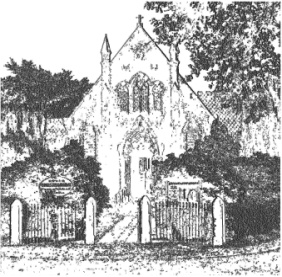 PARISH COUNCIL14th April 2017MINUTES OF THE MEETING OF THE PARISH COUNCILHELD ON WEDNESDAY, 5th April 2017 at 7.30 pm Plumley Village HallCouncillors Present: A Gabbott (Chair) C Wilson (Vice Chair) G Coates, Mrs S Crossman, J Wright, , Mrs A Thompson H Lawton S Wharf, G Walton (CEC) Public Forum:  2 members of the public attended the meeting Moorcroft Play area – request for extended rubberised area, bench, daffodil planting and maintenance of grassFootpath on Trouthall Lane issue with leavesRequest for a  letter of support from local resident applying for a house in PlumleyPolice Surgery: There was no police surgery Apologies; To receive and accept apologies for absence from those members unable to attend.Apologies were received from Cllrs J Beever, A Shaw, D Nichols Declaration of interestsTo receive from Councillors any declarations of pecuniary and non-pecuniary interestsCllrs S Crossman, non pecuniary  for Richard Comberbach Trust and Plumley Village Hall, Cheshire Community Action  C Wilson HS2Minutes - To approve & sign the Minutes of the meeting on the 1st March 2017The minutes of the meeting 1st March 2017 were approved and signed by the Chairman  Cheshire East Council Matters: To receive a report on Cheshire East Council Matters.  Cllr G Walton CEC advised Chase planning appeal dismissedHighways route review will be undertaken – 40mph zone not approved Fallen tree on Middlewich Road has been reported Proposed government devolution of powers to CWAC,CEC and Warrington still being discussedClerks Report – To receive Correspondence and to take decisions on items specified in Appendix 4/17 attached Resolved to receive all correspondence in appendix 4/17 as attachedReports of RTA There were no reported RTA’s Financial Payments – To approve payments in Appendix 4/17 attached. Includes: Salaries & expenses.Resolved to approve all payment in appendix 4/17 with the exception of Toft Church as there had been no formal request for support To receive any comments and reports by Councilors concerning transport, planning, footpaths, highways, Village Hall, Parish Plan, Community Pride, Community Resilience, Home watchNote -  When receiving reports and making resolutions perceived risks need to be identified and if necessary agreed actions required to mitigate them  General Highways issues and Action log As per attached action log Planning 17/1264M Keepers Cottage Cheadle Lane PlumleyResolved to advise CEC Planning that there are no comments with regards to this application17/1695M/ Plumley Smithy, Chester Road, PlumleyResolved to comment as follows -The proposed scheme will increase traffic on to the site at a busy road junction that is narrow and very dangerous for pedestrians and vehicles, through a substandard existing access; if the applicant would address these issues in a revised scheme, to mitigate the effect of the increase in traffic, the parish council may be able to support it.Cheshire Oil Development update No further updates Proposal to make financial donation towards MCAHS2Councillor Wilson proposed that a £250 contribution be made to support MCAHS2 to Resolved to support the request whilst ensuring it is noted that the Parish is currently neutral with regards to HS2 but welcomes the detail of proposed construction issues and route amendments provided by MCAHS2Meetings – To note feedback from meetings attended since the meeting 1st March 2017 and to note attendance to take place at meetings during April/ May 2017Cllr Lawton advised that he attended the Rural Watch Meeting on the 28th March There were no proposed attendance at meetings during April and May 2017 To receive any items for inclusion in the agenda for the next meeting, proposed to be held at 7.30pm on Wednesday 10th May  2017 in the Committee Room at Plumley Village Hall  Neighbourhood Plan Close MeetingAPPENDIX 4/175.0 Clerk’s Report5.1 Correspondence 5.2.  Road Traffic accidents - To note the occurrence of RTA’s since the last meeting	.6.  Financial Payments6.1 To note the current financial position *Business Premium Account Earmarked Reserves Donald Sterling Legacy                          367.67Donation for daffodil bulbs                      6.50Playing Fields provision                      3,550.00Toft Church Payment not approved Plumley Toft with Bexton Parish Council Action log update 5.4.17A14.3 St Oswalds Church Donation letterB1.3Helen Foden Cheshire Homechoice NewsletterC3.3Town and Parish councils Speed Management StrategyD3.3Wendy Sinfield Mcr airport Tickets for Oldham ColiseumE8.3Hazel Merill ChALC E BulletinF9.317/1264M KEEPERS COTTAGE, CHEADLE LANE, PLUMLEY, WA16 9SWG15.3Helen Cheshire Homechoice NewsletterH16.3Hazel Merill Chalc E BulletinI22.3C Wilson Donation to MCAHS2J28.3Property at Church View, Plumley, WA16 0AU – letter of support Carolyn Skiadopoulos K28.317/1695M PLUMLEY SMITHY, CHESTER ROAD, PLUMLEY,LMNOPQIncomeCommunity Account                   £*Business PremiumAccount £Balance brought forward 14,251.426159.75Total14,251.426159.75RefPayee£St Oswalds Church Donation 350.00D McGifford -Clerk salary195.00PAYE Jan Feb March390.00Toft Church Yard donation 250.00Total for period 1185.00Total Carried forward13066.42MeetingIssue PersonAction Highways Enquiry number2015/16Christmas Tree Base – to receive the information from Kevin James AGAwaiting 16.3.17Visibility issue from Church WallDM / GCHighways enquiry numberLogged 27.3 response 21 days328552016.3.17Visibility issue pulling out of Trouthall Lane DM / GCHighways enquiry numberLogged 27.3 response 21 days328552116.3.17Blocked GullyDM / GCHighways enquiry numberLogged 27.3 response 21 days328552216.3.17Plumley Moor Road BridgeInsufficient footpath widthDM / GCHighways enquiry numberLogged 27.3 response 21 days328552416.3.17Road Rail Incursion issueDM / GCHighways enquiry numberLogged 27.3 response 21 days328552516.3.17No footway leading to the Golden PheasantDM / GCHighways enquiry numberLogged 27.3 response 21 days328552616.3.17Condition of signsDM / GCHighways enquiry numberLogged 27.3 response 21 days328552716.3.17Crossroads issue with reduced visibility due to the hedges – Pinfold Lane DM / GCHighways enquiry numberLogged 27.3 response 21 days3285530Review of the junction of the A50 and Middlewich Road in Toft GWAgree how this needs to be progressed 5.4.176.7.16speeding around the Moorcroft estate posing a danger to children.It was agreed that signage would be looked into when delivering improvements to the Moorcroft play area  CWTo contact CEC to establish if speeding sign could be incorporated into play area 7.9.16Road alongside the Smoker public house, Cllr Walton agreed to ask Highways if it could be cut back as the road is narrow at that point.GW5.10.16Map provided by Norma Hall re gullies, DMMap forwarded to CEC (partly entered via website) N Hall verbally updated that progress and improvements had been made then left the meeting  Proposed that DM contact N Hall to establish any outstanding items 5.4.17Condition of trees on Trouthall LaneTBAReported tree risk on Trouthall Lane – agree next steps 5.4.17Garden refuse on Plumley Moor Road verge DMClerk to write to relevant household 